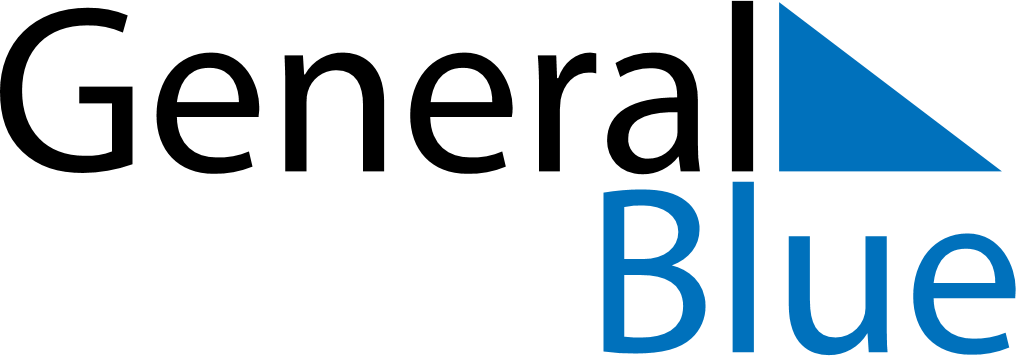 June 2028June 2028June 2028June 2028CroatiaCroatiaCroatiaSundayMondayTuesdayWednesdayThursdayFridayFridaySaturday12234567899101112131415161617Corpus Christi1819202122232324Anti-Fascist Struggle Day25262728293030Independence Day